                                                   ПОСТАНОВЛЕНИЕ                                администрации муниципального образования«Заревское сельское поселение»                                                                                             от 24.12.2021г.  № 72   -п                                                                            п.ЗаревоОб утверждении муниципальной  программы «По профилактике правонарушений и обеспечению общественной безопасностив Заревском сельском поселении на 2022-2024 годы     Руководствуясь Федеральным законом от 06.10.2003 года № 131-ФЗ «Об общих принципах организации местного самоуправления», Уставом Заревского сельского поселения, администрация Заревского сельского поселения                                            ПОСТАНОВЛЯЕТ:         1. Утвердить муниципальную программу «По профилактике правонарушений и обеспечению общественной безопасности в Заревского сельского поселения на 2022-2024 годы».         2.     Установить, что в ходе реализации муниципальной целевой программы «По профилактике правонарушений и обеспечению общественной безопасности в Заревском сельском поселении на 2022-2024 годы» мероприятия и объемы их финансирования подлежат ежегодной корректировке с учетом возможностей средств бюджета сельского поселения.       3.Обнародовать настоящее постановление.       4.Настоящее постановление вступает в силу после его официального обнародования.И.О.Главы муниципального образования«Заревское сельское поселение» __________________И.С. Трофимов    Приложениек постановлению администрацииЗаревского сельского поселенияОт «24» декабря 2021г. № 72.МУНИЦИПАЛЬНАЯ ПРОГРАММА«Профилактика правонарушенийв Заревском сельском поселении на 2022-2024 годы»                                                      ПАСПОРТмуниципальной программы «Профилактика преступлений и иных правонарушений на территории Заревского сельского поселения на 2022-2024 годы»
Содержание проблемы и обоснование необходимости ее решения программными методами.    В целях формирования на территории  Заревского сельского поселения системы профилактики правонарушений и отработки более четкого, конструктивного механизма взаимодействия всех уровней муниципальной власти, органов и предприятий, расположенных на территории  Заревского сельского поселения  в вопросах профилактики правонарушений возникла необходимость разработки и принятия муниципальной  программы «Профилактика преступлений и иных  правонарушений на территории  Заревского  сельского поселения  на 2022-2024 годы», которая позволит реализовать комплекс объединенных единым замыслом адекватных мер по локализации причин и условий, способствующих совершению правонарушений, воздействию на граждан в направлении формирования их законопослушного поведения и правового воспитания,  профилактики правонарушений.    Программа является эффективным механизмом достижения поставленных целей и позволит консолидировать усилия всех заинтересованных лиц для комплексного решения поставленных задач.    Программа направлена на создание условий, способствующих формированию активной жизненной позиции у населения сельского поселения, развитию культурно-досуговой и спортивно-массовой работы, повышению уровня взаимного доверия и партнерства между населением и органами местного самоуправления.
Основные цели и задачи программы: Основной целью является - обеспечение безопасности граждан на территории Заревского сельского поселения, сокращение количества преступлений (правонарушений).Основными задачами являются: создание эффективной системы профилактики правонарушений; укрепление правопорядка и повышение уровня общественной безопасности; привлечение негосударственных организаций, общественных объединений и граждан к укреплению правопорядка; выявление и устранение причин и условий, способствующих совершению правонарушений; профилактика противоправного поведения несовершеннолетних; привлечение детей и молодежи к участию в спортивных мероприятиях.Сроки реализации Программы:Реализация Программы проводится в течение 2022-2024 годов.Перечень основных мероприятий Программы:Мероприятия, предлагаемые к реализации и направленные на решение задач Программы необходимых для их реализации, приведены в приложении № 1 к Программе.Руководителем программы является Глава муниципального образования Заревское сельское поселение.      Муниципальный заказчик - координатор программы: 
- при необходимости готовит предложения о корректировке сроков реализации программы и перечня программных мероприятий, о финансировании программы ;
- ежеквартально заслушивает на заседаниях комиссии отчеты участников, исполнителей и соисполнителей программы о ходе работ по выполнению мероприятий и эффективности использования финансовых средств;
     Реализацию программы предусматривается осуществлять по ее основным направлениям с учетом положений федерального и республиканского законодательства посредством исполнения мероприятий программы, направленных на профилактику правонарушений в Заревском сельском поселении. Перечень основных направлений и мероприятий программы содержится в приложении к настоящей программе.
   Координацию деятельности исполнителей, соисполнителей и участников программы осуществляет управляющий программой - администрация Заревского сельского поселения, которая:
- ежеквартально организует сбор от исполнителей и соисполнителей программы информации об исполнении каждого мероприятия и общий объем фактически произведенных расходов всего и в том числе по источникам финансирования;
- осуществляет обобщение и подготовку информации о ходе реализации мероприятий;
- исполнители и соисполнители программы несут ответственность за качественное и своевременное исполнение мероприятий программы.
   Контроль за реализацией программы осуществляют: администрация муниципального образования «Заревское сельское поселение», в соответствии с бюджетным законодательством Российской Федерации. Одновременно с годовым отчетом об исполнении местного бюджета администрация Заревского сельского поселения ежегодно представляет СНД Заревского муниципального образования отчет о реализации программы в отчетном финансовом году. Ресурсное обеспечение ПрограммыПрограмма не требует финансового обеспечения. Объем финансовых средств подлежит ежегодному уточнению на основе анализа полученных результатов и возможностей бюджета поселения.Оценка эффективности реализации ПрограммыРеализация мероприятий, предусмотренных Программой, снизит уровень правонарушений и преступлений, совершаемых на улицах и в общественных местах; укрепит общественный порядок; повысит доверие населения к органам внутренних дел, органам власти и органам местного самоуправления; окажет значительное влияние на стабильность общества, качество жизни населения, состояние защищенности граждан и общества от преступных посягательств, а также обеспечит дальнейшее совершенствование форм и методов организации профилактики правонарушений.
Выполнение профилактических мероприятий программы обеспечит формирование позитивных моральных и нравственных ценностей, определяющих отрицательное отношение к потреблению алкоголя, выбор здорового образа жизни подростками и молодежью.
Приложение ПЛАН МЕРОПРИЯТИЙпо реализации муниципальной  программы  «Профилактика преступлений и иных  правонарушенийна территории  Заревского  сельского поселения  на 2022-2024 годы»         Республика АдыгеяШовгеновский район             АдминистрацияМуниципального образования «Заревское сельское поселение»385445, п.Зарево, ул. Пролетарская,5Тел.факс (887773)94-1-24    email zarevskoepos@mail.ru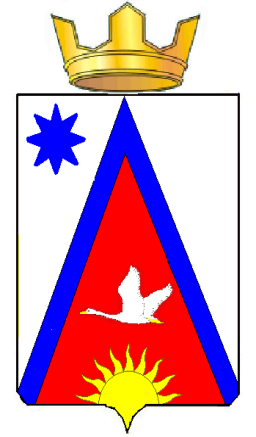          Адыгэ РеспубликэмШэуджен райониадминистрацие         образованиеу Заревско къоджэ псэупIэ чIыпIэм385445, къ.Зарево,ур.Пролетарскэм ыцI, 5Тел.факс (887773)94-1-24    email zarevskoepos@mail.ruНаименование ПрограммыМуниципальная  программа «Профилактика преступлений и иных  правонарушений на территории  Заревского  сельского поселения  на 2022-2024 годы» (далее – Программа)Правовая основа ПрограммыФедеральный  закон -ФЗ «Об общих принципах организации местного самоуправления в Российской Федерации»Заказчик-координатор ПрограммыАдминистрация  Заревского сельского поселенияРазработчик ПрограммыАдминистрация Заревского  сельского поселенияЦель Программы- Своевременное выявление, пресечение фактов противоправных деяний, профилактика правонарушений и преступлений на территории поселения;- профилактика правонарушений среди лиц, склонных к противоправному поведению,- Повышение уровня общественной безопасности, результативности борьбы с преступностью- Обеспечение безопасности граждан на территории Заревского сельского поселения;Основные  задачи Программы- создание эффективной системы профилактики правонарушений; - укрепление правопорядка и повышение уровня общественной безопасности;- привлечение негосударственных организаций, общественных объединений и граждан к укреплению правопорядка;- выявление и устранение причин и условий, способствующих совершению правонарушений; - активизация участия и улучшения местного самоуправления в предупреждении правонарушений;- создание системы стимулов для ведения законопослушного образа жизни;- выявление и устранение причин и условий, способствующих совершению правонарушений.снижение противоправной деятельности населения;- переориентация интересов и культурных запросов лиц, склонных к противоправному поведению;- привлечение населения к охране общественного порядка, пресечение противоправных проявлений;Исполнители программы- администрация Заревского сельского поселения- Общественная комиссия по делам несовершеннолетних (далее – ОКДН)- МБОУ СОШ «Заревская, Чернышевская,          общеобразовательная школа», (далее - СОШ)- участковый уполномоченный- Заревский сельский дом культуры- Чернышевский сельский дом культурыСроки реализации Программы2022-2024 г.г.Источник финансирования Программы   Средства бюджета поселения (по мере        необходимости)Перечень основных мероприятий- организационные мероприятия;- мероприятия по воссозданию системы социальной профилактики правонарушений;- мероприятия в сфере профилактики правонарушений.Ожидаемые конечные результаты реализации ПрограммыРеализация Программы создаст объективные условия для снижения роста количества преступлений и иных правонарушений.Ожидается, что:- выполнение задач Программы обеспечит повышение уровня общественной безопасности, результативности борьбы с преступностью, более надежную охрану общественного порядка.- количество совершенных преступлений:- имущественного характера (кражи, грабежи, разбои); - повышение эффективности социальной профилактики правонарушений, привлечение к организации деятельности по предупреждению правонарушений;- обеспечение нормативного правового обеспечения для регулирования профилактики правонарушений;- повышение уровня доверия населения к правоохранительным органам.Система организации контроля заисполнениемпрограммыконтроль за ходом реализации программы осуществляет администрация Заревского сельского поселения.МероприятияСроки проведенияОтветственныеисполнителиОрганизационное и методическое обеспечение деятельности по профилактике преступлений и правонарушений. Составление плана по выполнению программных мероприятий     2022-2024 г. г.,  Администрация поселенияПроведение отчета участкового уполномоченного полиции перед населением Заревского сельского поселения      2022-2024 г. г.,        УУППроверка чердачных помещений, пустующих строений, недостроенных объектов на предмет выявления места скопления несовершеннолетних  2022-2024 г. г.,Администрация поселения, УУППроведение совместных совещаний, рабочих встреч с представителями силовых структур по вопросам обеспечения правопорядка и безопасности на территории поселенияЕжеквартальнов теч. 2022-2024 г. г.Администрация поселения, УУППроведение совещаний с директорами муниципальных образовательных учреждений:- об организации комплексной помощи семьям, находящимся в социально опасном положении2022-2024 г. г.,ежегодноАдминистрация поселения, директора школСоздание и организация деятельности в сельском поселении рабочей группы по вопросам профилактики преступлений и правонарушений2022-2024 г. г.Администрация поселенияОборудование  стендов по  профилактики правонарушений в СДК и библиотеках поселения2022-2024 г. г.Руководители СДК, библиотекПроведение в библиотеках, СДК и  школах игровых программ, тематических бесед по профилактики правонарушений   2022-2024 гг.Руководители СДК, библиотекПроведение мониторинга досуга населения и обеспеченности сельского поселения спортивными сооружениями; выработка предложений по созданию дополнительных условий для досуга молодежи2022-2024 гг.Администрация поселения, руководители СДКПроведение с учащимися муниципальных образовательных учреждений тематических вечеров, бесед с привлечением представителей правоохранительных органов с целью разъяснения пагубного воздействия психоактивных веществ и алкоголя на организм молодого человека, правовых последствий за причастность к распространению наркотиков2022-2024 г. г.Руководители СДК,УУПОрганизация и проведение мероприятий, направленных на формирование духовно-нравственных ценностей, правовое, патриотическое воспитание    2022-2024 г. г.Руководители СДК, Церковный приход «Неопалимая Купина»Отец СергийОрганизация деятельности на территории поселения общественных структур правоохранительной направленности      2022-2024 г. г.Администрация поселенияРазмещение социальной рекламы, направленной на формирование нетерпимого отношения населения к правонарушениям      2022-2024 г. г.Администрация поселенияОказание адресной помощи в регистрации и трудоустройстве лицам, освободившимся из мест лишения свободы    2022-2024 г. г.Администрация поселенияПроведение оперативно-профилактических мероприятий по выявлению мест компактного проживания иностранных граждан, лиц без гражданства, в том числе оставшихся без работы в целях предупреждения совершения ими правонарушений и преступлений, а также профилактики преступлений в отношении лиц данной категории    2022-2024 г. г.Администрация поселения,УУПВыявление семей, находящихся в социально опасном положении, и организация  дифференцированной, в т. ч. индивидуальной помощи, направленной на предупреждение асоциального поведения родителей и несовершеннолетних2022-2024 г. г.Администрация поселенияПроведение мероприятий по выявлению нарушений гражданами Российской Федерации правил регистрации по месту пребывания и по месту жительства     2022-2024 г. г.  УУП